110年度辦理「多元宣導長照」成果-佐證資料注意：所有執行成果均應檢附上開佐證資料(含照片、截圖、網址、播出證明等)110年度辦理「多元宣導長照」成果-簽到表編號02宣導主題(1)長照2.0制度及服務資源介紹、1966專線(2)認識失智症及其服務資源日期110.03.25時間08AM20-08AM40地點莿桐國小視聽教室莿桐國小視聽教室莿桐國小視聽教室參加對象學生參加人數22合作單位類型□無　□社政□民政□教育□勞政□戶政▄其他：學生合作單位名稱莿桐國小擇一評分項目▄自行辦理宣導□村里鄰長□宣導結合多元單位宣導□辦理人事單位宣導□記者會□大型活動宣導□運用多元通路宣導▄自行辦理宣導□村里鄰長□宣導結合多元單位宣導□辦理人事單位宣導□記者會□大型活動宣導□運用多元通路宣導▄自行辦理宣導□村里鄰長□宣導結合多元單位宣導□辦理人事單位宣導□記者會□大型活動宣導□運用多元通路宣導佐證資料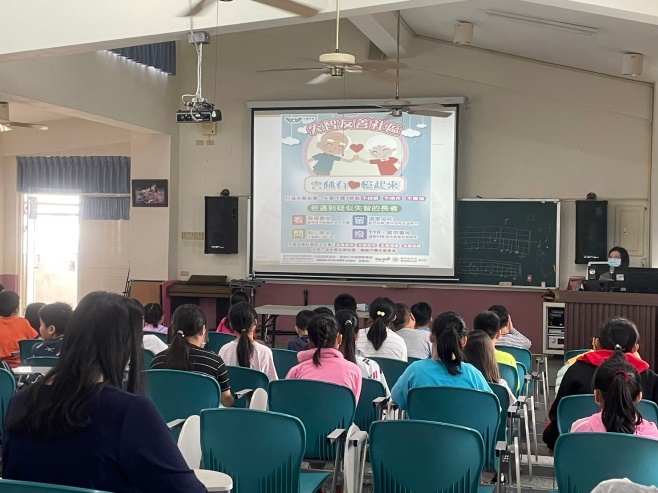 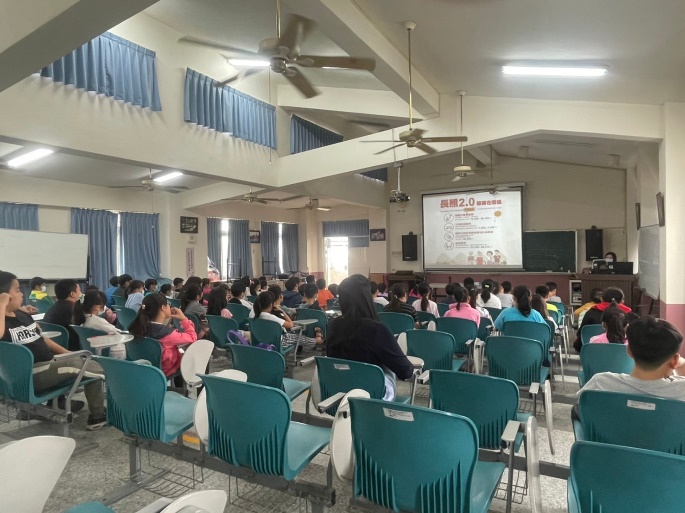 佐證資料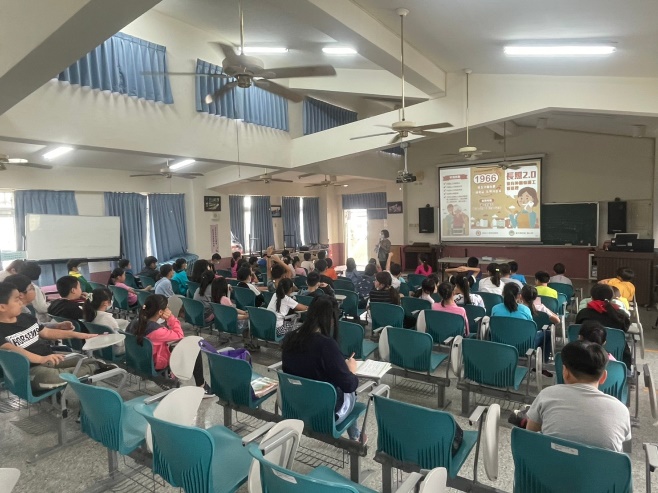 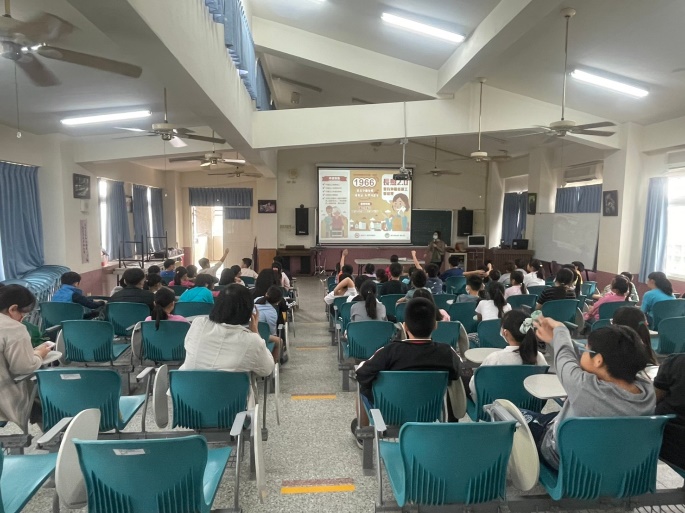 編號020202宣導主題(1)長照2.0制度及服務資源介紹、1966專線(2)認識失智症及其服務資源(1)長照2.0制度及服務資源介紹、1966專線(2)認識失智症及其服務資源(1)長照2.0制度及服務資源介紹、1966專線(2)認識失智症及其服務資源日期110.03.25110.03.25110.03.25時間08AM20-08AM4008AM20-08AM4008AM20-08AM40地點莿桐國小視聽教室莿桐國小視聽教室莿桐國小視聽教室莿桐國小視聽教室莿桐國小視聽教室莿桐國小視聽教室莿桐國小視聽教室參加對象學生學生學生參加人數222222合作單位類型□無　□社政□民政□教育□勞政□戶政▄其他：學生□無　□社政□民政□教育□勞政□戶政▄其他：學生□無　□社政□民政□教育□勞政□戶政▄其他：學生合作單位名稱莿桐國小莿桐國小莿桐國小編號簽名處編號簽名處簽名處簽名處編號簽名處1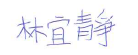 11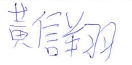 21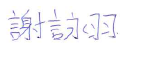 2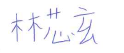 12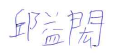 22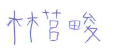 3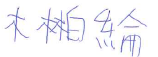 13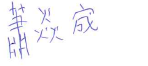 234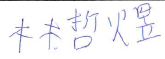 14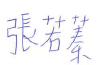 245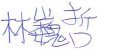 15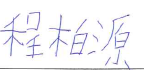 256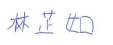 16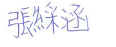 267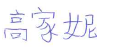 17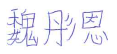 278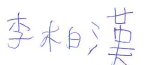 18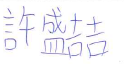 289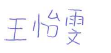 19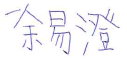 2910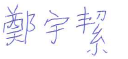 20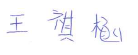 30